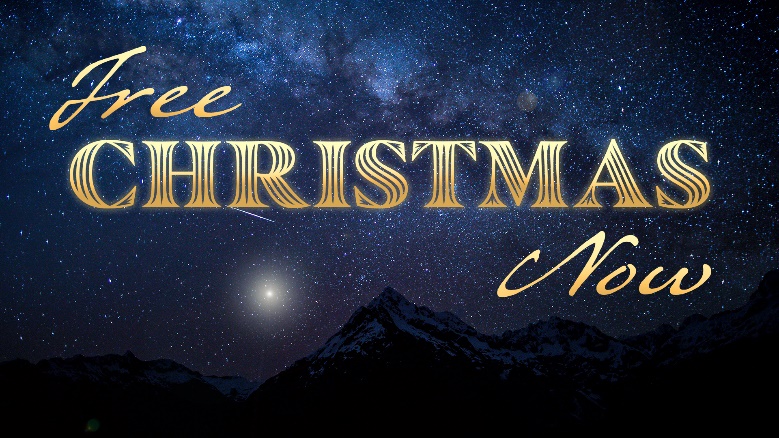 “Freedom To…”Study GuideRead Luke 1:26-37. In what ways does Gabriel’s announcement promise to turn Mary’s world upside-down?  Read Luke 1:38. What do you think Mary heard in the previous verses that prompted her to make this radical declaration? What do you think you would have done in her place?Has God ever called you to make a radical change in your life? What was it? Did you make the change? Why? 